Fakturu zašlete na adresu:Statutární město BrnoMČ Brno Nový LískovecOblá 75a634 00 BrnoIČ: 44992785DIČ: CZ44992785Na faktuře prosím uveďte číslo objednávkyS pozdravem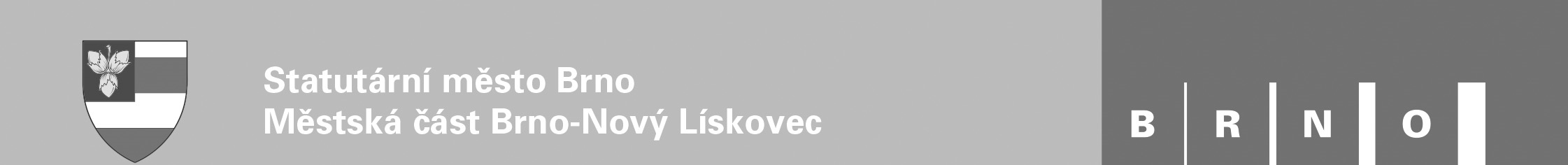 ÚŘAD MĚSTSKÉ ČÁSTI, ODBOR SPRÁVY BYTŮ A DOMŮ, OBLÁ 75 A, 634 00 BRNONAŠE ČJ:CNS GROUP s.r.o.VYŘIZUJE:Seidlová Jana Ing.Okrouhlá 9/44TEL.:.547 428 94062500 Brno - BohuniceDATUM:03.01.2022Objednávka č. OBJ/002/2022/OSBDObjednávka č. OBJ/002/2022/OSBDObjednáváme u Vás recepční služby pro BD Koniklecová 5 a ostrahu bytových domů Koniklecová 4, 5 a Svážná 3, 19-25 a 26-32 formou přenosu dat do dohledového centra objednatele, a to na měsíc leden 2022.Objednáváme u Vás recepční služby pro BD Koniklecová 5 a ostrahu bytových domů Koniklecová 4, 5 a Svážná 3, 19-25 a 26-32 formou přenosu dat do dohledového centra objednatele, a to na měsíc leden 2022.Termín dodání nejpozději do:31.01.2022Cena nejvýše do:130 000,00 Kč včetně DPHIng. Jana SeidlováVedoucí OSBDVedoucí OSBD